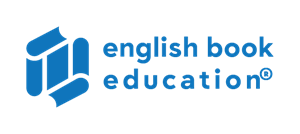 ------------------------------------------------------------------------------------------------------------                                                Listening Comprehension Listening 1What is true about Janet and Rachel?They’ve lost touchThey’ve fallen outThey often hang outWhat’s the relationship between Amy and Sarah?They’re close friendsThey’re mother and daughterThey’re teacher and studentWhat are Jon and Kevin going to do at the weekend?Do similar activitiesHang out togetherDo different thingsWhich sentence is true about Annie?She has a lot in common with SalShe has lost touch with SalShe’s always there for Sal------------------------------------------------------------------------------------------------------------         Listening 2                                       The speaker thinks her sister isSelfishStupidBoringThe man wants to spend the night inA youth hostelA three-star hotelA tentMr. BakerHas to pay for one breakfastHas to pay for two breakfastsHas already paid for two breakfastsSkiers in MegéveEnjoyed the skiing last weekHave nothing to do when they can’t skiHave good skiing conditions nowThe advert is forA beach holidayA travel companyA job of tour leaderThe motherDoesn’t want her daughter to go awayIs worried about the dangers of travelling aloneWants her daughter to go to Canada only------------------------------------------------------------------------------------------------------------         Listening 3                                       Where does the conversation take place?At the check-in deskAt the baggage reclaim areaAt the lost luggage officeHow did the man not travel on his holiday?By shipBy carBy planeWhat is the woman’s problem?She has been in a car accidentShe is stuck in a traffic jamShe has missed her flightWhich sentence is true about Bangkok?It’s more popular than any other city in the worldIt had sixteen million more visitors than LondonIt’s not as popular as other Asian citiesWhich means of transport are going to use?FerryExpress trainDouble-decker busWhat couldn’t the man do in the past?Find a good hotel with professional staffGet the opinion of other travelersAsk someone about ideas for the trip------------------------------------------------------------------------------------------------------------         Listening 4                                      ‘Friends of the planet’ is an after-school club with members fromOne schoolSeven schoolsSix schoolsWhat is the project?To make environmentally-friendly changes to schoolsTo create a new type of solar panel for schoolsTo help design a new environmentally-friendly schoolSchool dinners will include vegetable fromA local farmThe local supermarketThe school gardenScience and Technology lessons willBe the same as in other secondary schoolsNot focus on climate changeConcentrate a lot on environmental issuesThe interviewer comments thatMichael is probably not a typical teenagerMichael is like every other student of this ageMichael likes games and gadgets------------------------------------------------------------------------------------------------------------     Listening 5                                      What is true about monarch butterflies?Most of them live in the United StatesMany of them stay in Mexico after the winterThey migrate from the US to Mexico in winterHow are the monarch butterfly and the milkweed plant connected?The monarch is a threat to the milkweedThe milkweed needs the monarch to surviveThe milkweed is necessary for young monarch butterfliesDr Clarke says that people in MexicoShould stop cutting down the forestsShouldn’t use chemicals in agricultureMust plant the milkweed in their gardensDr Clarke mainly talks aboutThe effects of logging on the life of monarch butterfliesWhy monarch butterflies fly to warmer climatesThe problems monarch butterflies are facing------------------------------------------------------------------------------------------------------------    Listening 6                                    The government are planning toWrite a special report about prisons for young offendersEducate young offenders more effectivelyMake young offenders’ prisons hardIn prison, young offendersCan watch TV in a room with othersAre allowed a few luxuriesReceive money for studyingWhen they behave badly, young offendersAre not allowed to watch televisionAre locked in their cells all eveningHave to attend lessonsOne of Daniel’s friends damaged a few carsBecause he wanted to steal themIn a supermarket car parkIn order to go back to prisonDaniel believes that the best way to make young offenders into better citizens is toLock them in cells and punish themGive them hope for the futureShow them that life is simple------------------------------------------------------------------------------------------------------------     Listening 7                                     Which statement is an opinion and NOT a fact?Over a third of British people don’t know their neighborsIn Denmark a small percentage of the population live in co-housing developmentsThe neighborly relations at Springhill will be 100 percent betterThe speakers think that the Freedom Ship Project isUnlikely to happenNot big enough for 50,000 peopleA good investment opportunityChoose the most appropriate headline for this new reportSmart homes mean less shoppingSmart homes save time and moneySmart homes need Smartphones------------------------------------------------------------------------------------------------------------  Listening 8                                   In this episode the interview wants to focus on theIncreased size of the markets that sell second-hand goodsIncreased earnings of people involved in second-hand sellingIncreased interest in buying second-hand goodsHow does Martin get hold of the second-hand goods he sells?He buys them from the ownersHe gets them at a special saleHe claims them from the airportWhat kind of things can Martin find in the suitcases he buys?Designer clothesElectrical goodsRotten foodThe thing that surprises Martin most is that peopleCheck in bags in advanceForget something importantCome to the airport at the last minuteWhat is Martin most likely to say about the way he earns his living?‘It makes me feel sad’‘it’s just a way to earn a living’‘it’s very strong’------------------------------------------------------------------------------------------------------------    Listening 9                                  Anne is asked by her clients toBuy a specific productsDress in a particular wayGo to any store she wantsThe services of mystery shoppers are in demand mainly becauseShops want to attract more customersThey provide information on the competitionOnline shopping is becoming a danger to regular storesAnne believes she is doing a good job because the stores she has visitedAre hiring more staffAre cleaner than they were beforeAre winning awards for customer serviceWhat does Anne say about being a mystery shopper in expensive restaurants?It’s a task requiring a good memoryShe has to take notes during the mealShe finds it a rather disappointing experience overallWhat is Anne’s attitude to her job?It isn’t always easyIt’s quite monotonousIt pays well-------------------------------------------------------------------------------------------------------------                                          Language Form and MeaningeQuestions 1-6 refer to the following text.Most teenagers want to ------------- good, But most of us can’t afford ------------- the latest fashions or designer clothes. But there is another way.Have you ever ------------ buying clothes from a charity shop? You can find unique, stylish items at a much lower price than in high-street shops. Tasmin Childs, sixteen is a big fan of charity shops.‘I enjoy ---------- through all the rails of clothes. -----------------------------------------------------------------------------------------------------------            I always find something interesting and I prefer ----------- unusual items that no one else has.’ Tasmin doesn’t mind that someone else has worn the clothes before her.‘I wash the clothes, of course. I’m passionate ----------- recycling. If you’re worried about the planet and climate change, reuse old clothes and visit your local charity shop.’Questions 7-12 refer to the following text.If you want to see attractive art, you don’t necessary need to visit an ----------- in an art gallery. In Bratislava, Slovakia, you can see bronze ---------- in the street. There are several statuses in the streets of Bratislava, but one, called ‘Man at work’, is the most popular and gets lots of visitors. This ---------- statue is of a man’s head. The head is coming out of a hole in the ground. People say that if you touch the man’s nose, you’ll have good luck.----------------------------------------------------------------------------------------------------------Many people have ----------- done this – You can see this because his nose is shinier --------- the rest of his head!‘Man at work’ is so popular that it ------------ in travel guides about the city.Questions 13-18 refer to the following text.I’m in my final year of school and soon I’ll have to make an important decision. My parents want me to apply --------- a place at university, but my best friend is going to do a gap year and she wants me to go with her.She is going to travel to a developing country and teach children ------- can’t read or write.I like the idea of a gap year because I haven’t decided what I want to do at university.  Also I’m tired of studying: I always get good -------- and I’ve never got into trouble at school. Now I want some freedom. ----------------------------------------------------------------------------------------------------------I want to go to a place where I don’t have to ---------- exams or attend classes. And I’d really like the opportunity to learn something about the world.Most of my classmates are going to go to university when they --------- school. I’m sure they’ll have a lot of fun. But I think I’m ready for an adventure. If my parents ----------, I’ll go abroad for six months and when I get home I’ll be ready to continue my studies.Questions 19-24 refer to the following text.Young people ----------- Facebook actively for a long time.In fact, not long ago people under twenty-five were the biggest group of users. But now more and more ----------- sign up for Facebook, with the 40-54-year-olds becoming particularly interested in it.----------------------------------------------------------------------------------------------------------So, what ----------- about Facebook? Do they like it? If they haven’t created a profile yet, they will probably do so in the near future. And then, they will want to be your ----------- friends and follow your profile!When this happens, should you accept or reject their invitation? There is no good answer for everyone. If you have -------- with your parents and tell them everything about your life, you may say yes. The worst thing is to do nothing.You can’t pretend you haven’t seen the invitation or say that you’re busy with school work and you’re not using Facebook. Be --------- about it. You will have to take a decision one day.Questions 25-30 refer to the following textLast year I won some money in a TV competition. It wasn’t enough to ---------  the Atlantic.----------------------------------------------------------------------------------------------------------But the prize was sufficient for me and my boyfriend, Adrian, to go on a cruise. We both hoped that the 10-day cruise in the Baltic Sea would be a very ----------- experience.Everything was perfect until the fourth day. We were returning from a walk around Malmo, when Adrian realized his passport was missing. He ----------- it with him normally, so it was a bit strange.‘I ----------- it in the cabin. I’m sure,’ Adrian said convinced. Unfortunately, the passport wasn’t there.The embassy didn’t have good news: without a passport, my boyfriend couldn’t continue the cruise. We collected our belongings and looked for a ----------. We didn’t want to spend much money, but we didn’t have a tent, either.Adrian’s new passport was ready the following day, so we caught a train to Stockholm, the next stop of the cruise. We reached our ----------- just in time to board the ship before it left for Tallinn in Estonia.----------------------------------------------------------------------------------------------------------Questions 31-36 refer to the following textYou may have never heard of Joe Woodland or Bernard Silver, but you ---------- to come across their groundbreaking invention on a daily basis – the bar code.While studying engineering, Woodland and Silver were approached by a retain food company and asked to find ways to automate checkout operations. They designed and then ------------ a bar code in the shape of a bull’s eye.It meant that employees no longer ----------- manually input prices for every single product at the checkout or replace price tags whenever an item’s cost changed----------- the idea didn’t catch on at first, the food industry didn’t give up looking for an easy way to scan products. Finally, an IBM employee, George Laurer, designed the bar code as a rectangular box with vertical lines and numbers. The first ever item was scanned on 26 June 1974. ----------------------------------------------------------------------------------------------------------It was a pack of a chewing gum, ---------- is now a museum exhibit, together with the scanner used.Nowadays, not only food but a wide ---------- of products are branded with a bar code. It has even become a feature in some modern paintingsQuestions 37-41 refer to the following textPlanes and helicopters are a common sight in the sky nowadays. We can see them overhead almost everywhere. One kind that is thought ------------ popularity recently is drones, i.e. unmanned aerial vehicles.There has been an increase in the use of drones, mainly ---------- the realization that, apart from military operations, there is a huge market for commercial use. Drones fitted with cameras can give farmers aerial views of their crops, survey flooded areas or help ecologists monitor endangered animals. ----------------------------------------------------------------------------------------------------------They -------- to deliver medical supplies in remote places and, in the near future, our shoppingThe possibilities of using drones commercially or recreationally are endless and it’s -------- that soon the Internet will be full of drone footage taken at all kinds of locations and times. Obviously, this causes some concerns – we will soon need to ---------- the issue of lack of privacy when drones fly over.-------------------------------------------------------------------------------------------------------------                                     Reading ComprehensionQuestions 1-6 You are going to read a newspaper article about an adventure centre. For questions choose the answer (A, B, C or D) which you think fits best according to the text.I’m focused. Completely terrified, but focused. I’ve got a tiny area to stand on and beneath me is a 10-metre drop. To make things worse, the totem pole that I’m trying to climb onto is shaking. With one knee bent on the top of the pole and the other foot next to it, I slowly stand up with my arms outstretched for balance. Once upright, my legs are still wobbling but an enormous smile has spread across my face. I shuffle my toes over the edge. And then I jump. Back on the ground, my knees won’t stop quaking. But for the boys at Head 4 Heights, an aerial adventure centre in Cirencester, it’s all in a day’s work. Head 4 Heights, one of the tallest climbing centres in Britain, opening two years ago. It’s the only UK climbing centre open to the public year-round (the only days it closes are when winds exceed 70 mph, almost enough to blow you off a totem pole and into one of the lakes). The course was set up by Rod Baber, adventurer extraordinaire and holder of the world record for scaling the highest peak of every country in Europe in the shortest time. Rod’s latest plan is to snag the record for North and South America as well, but in between he starts every day with a clamber round the Cirencester course. Although the course is only roughly the size of a tennis court, it packs a lot into a small space. There are four totem poles (of varying degrees of difficulty according to the holds attached to them), a stairway to heaven (a giant ladder with an increasing distance between the rungs), two freefall platforms and a trapeze jump. Plans for a new 30-metre pole are presently under way. All can be made easier or harder, according to ability, and incorporated into different challenges, which is why the course has proved a success with families, corporate days out and the centre now averages about 1,500 visitors a month.All ages over five are welcome, but children are the most enthusiastic and ‘far easier to teach than the bankers,’ says Rod. Parents are usually more reluctant to join in. ‘We hear all sorts of excuses,’ says Rod. ‘Everything from bad knees to “I haven’t trimmed my toenails”.’ The oldest customer was a 78-year-old who arrived with his son and grandson. When the younger two decided to give it a miss, the grandfather set off to show them how it was done.For the most part, though, people start off nervous and only gain confidence as they progress. ‘Everything is kept very positive. We always tell people to look up not down and to take their time,’ says Rod. ‘We want to push people outside their comfort zone and into the adventure zone, but we don’t want people to be pushed into the panic zone, which can be mentally damaging.’-------------------------------------------------------------------------------------------------------------Also reassuring is the 100 per cent safety record. The course was designed and built by Nick Moriarty, an expert in his field who has constructed 450 courses in 16 countries and trained 2,700 instructors. Key to the design is the safety-rope system, which ensures that if you do lose your balance or grip, your full-body harness will guarantee that you float, not fall, back to earth.One problem the writer describes in the first paragraph is that She keeps falling off the totem pole.She is trying to stand on top of a moving object.She cannot get her arms into the right position.She is too nervous to complete the climb.What do we learn about Head 4 Heights in the second paragraph?It remains open even in quite windy conditions.Rod Baber got the idea for it while climbing mountains.It did not initially stay open throughout the year.It is aimed at people who don’t have the chance to climb mountains.The writer says that the main reason for the course’s popularity is that The challenges it offers cannot be found anywhere else.New challenges are constantly being added.It can be completed in a fairly short time.It can be adapted for different people.The people who ‘decided to give it a miss’ are examples of people whoFind it difficult to do the course.Are unwilling to do the course.Are easily taught how to do the course.Give up while they are doing course.Rod says that the intention of the course is that people taking partLearn how to deal with extreme fear.Progress as quickly as possible.Take risks they might not initially want to take.Increase in confidence after repeated visits.The writer uses the phrase ‘Also reassuring’ to emphasizeThat people benefit from doing the course.How carefully the course has been constructed.That people should not be afraid to do the course.How enthusiastic Rod is about the course.-------------------------------------------------------------------------------------------------------------Questions 7-12You are going to read an extract from a novel. For questions, choose the answer (A, B, C or D) which you think fits best according to the text.The Fulton Chain Floating Library is only a tiny room, a closet really, below decks in Charlie Eckler’s pickle boat. It is nothing like the proper library they have in Old Forge, but it has its own element of surprise. Mr. Eckler uses the room to store his wares, and when he finally gets round to moving a chest of tea or a sack of cornmeal, you never know what you might find. And regularly, the main library in Herkimer sends up a new book or two. It’s nice to get your hands on a new book before everyone else does. While the pages are still clean and white and the spine hasn’t been snapped.I stepped onto the boat and went below decks. The House of Mirth was under W, like Mr. Eckler said it would be, only it was wedged next to Mrs. Wiggs of the Cabbage Patch. Mr. Eckler sometimes gets authors and titles confused. I signed it out in a ledger he kept on top of a molasses barrel, then rooted around behind a crate of eggs, a jam of marbles and a box of dried dates but found nothing I hadn’t already read. I remembered to get the bag of cornmeal we needed. I wished I could buy oatmeal or white flour instead, but cornmeal cost less and went further. I was to get a ten-pound bag. The fifty-pound bag cost more to buy but was cheaper per pound and I’d told Pa so, but he said only rich people can afford to be thrifty. Just as I was about to climb back upstairs, something caught my eye – a box of composition books. Real pretty ones with hard covers on them, and swirly paint designs, and a ribbon to mark your down, and Mrs. Wharton too, and picked one up. Its pages were smooth and white. I thought it would be a fine thing to write on paper that nice. The pages in my old composition book were rough and had blurry blue lines printed on them, and were made with so little care that there were slivers of wood visible in them.I handed Mr. Eckler fifty cents of my father’s money for the cornmeal. ‘How much is this?’ I asked, holding up one of the pretty composition books. I had sixty cents from all the fiddleheads Weaver and I had sold to the Eagle Bay Hotel. It was money I knew I should have given to my pa. I’d meant to, really. I just hadn’t gotten around to it.‘Those notebooks? They’re expensive, Mattie. Italians made them. I’ve got to get forty-five cents apiece,’ he said. ‘I’ve got some others coming in for fifteen cents in a week or so if you can wait.’Forty-five cents was a good deal of money, but I didn’t want the ones for fifteen cents, not after I’d seen the others. I had ideas. Tons of them. For stories and poems. I chewed the inside of my cheek, deliberating. I knew I would have to write a lot when I went to Barnard College – if I went to Barnard College – and it might be a good idea to get a head start. Weaver had said I should be using my words, not just collecting them, and I knew they would just glide across this beautiful paper, and when I was done writing them, I could close them safely inside the covers. Just like a real book. Guilt gnawed at my -------------------------------------------------------------------------------------------------------------insides. I took the money from my pocket and gave it to Mr. Eckler quickly, so the thing was done and I couldn’t change my mind.What does Mattie say about the library in Mr. Eckler’s boat?New books are frequently added to it.All the books in it are in excellent condition.It contains books that are hidden from view.Mr. Eckler doesn’t know exactly what is in it.When Mattie found the new book, sheDiscovered that there were other new books nearby.Saw that it had been put in the wrong place.Followed Mr. Eckler’s system for borrowing books.Had to move something so that she could find it.What was the situation concerning the cornmeal?Her father was unable to save money by buying the bigger bag.Her father could not see the point of buying the bigger bag.Her father felt that cornmeal was better than oatmeal or white flour.Her father had decided to stop buying what he usually bought.One reason why Mattie liked the look of the composition books was thatThe covers were shiny.The pages were completely clear.The pages were thicker than in her old book.They had better ribbons than her old book.When Mattie asked Mr. Eckler how much the composition books cost, he said thatThey weren’t really worth the money.They were not the books he had been expecting to receive.He did not expect many people to buy them.He had no choice about how much to charge for them.While she was buying one of the books, Mattie thought aboutHow she could use it for making lists of words.What the experience of writing in it would be like.What people at Barnard College would think of it.Whether she would have enough ideas to fill the whole book.		-------------------------------------------------------------------------------------------------------------Questions 13-17 refer to the following article.Look around your office, cubicle, or desk. Have you had the same five pictures up ever since you started working there? Is that a picture of you and your loved one clearly from the early 90s? Does the color scheme consist mainly of beiges, white, and browns? Is the ambient noise mainly coming from the busy street outside, and your co-workers’ loud phone conversations? If you can answer “yes” to one or more of these questions, it’s time for an office makeover!One way to definitely brighten up your work environment is to bring in some photographs that remind you of wonderful times you’ve shared with family or friends. When you’re in the middle of a ten-hour work day, glancing up and remembering that vacation to Dubai can help put a smile on your face, and motivate you to keep going. Also, research has consistently shown that mood is directly influenced by color. For example, yellow has been proven to promote joyful moods, and greens and blues can bring about calm. Lastly, music can be an excellent way to improve your work days. We recommend some upbeat or relaxing music, such as jazz, or classical.Happy makeover!What is the article mainly about?Noise reductionChanging jobsOld pictures should be thrown awayImproving the work environmentAccording to the article, what office noise may be negative?JazzBusy workersPeople talkingClassical musicIn the article, the word brighten in paragraph 2 is closest in meaning toMake more personalMake more cheerfulMake more recognizableMake more spaceWhy should workers bring in photographs from home?They are friendly.They motivate people to spring clean.They make long days easier.They are environmentally friendly.-------------------------------------------------------------------------------------------------------------Why is green a good color?It is happy.It is fun.It is relaxing.It is exciting.Questions 18-21 refer to the following article.In speech given yesterday in front of City Hall, Governor Thistle explained the budget cuts he would like to introduce this year. He also described ideas for raising new funds without raising taxes.Firstly, to the dismay of many present, Thistle’s first method of saving money is to cut funding to higher education, reducing state aid to all 20 of the colleges and universities by 50 percent. Since these schools are already finding it difficult to compete with schools located in states with more money, and trailing far behind private schools in our own state, this news came as a shock. However, the second-term governor followed this news by introducing a method for how 14 of these institutions of higher learning could replace the lost funds –gas. According to Thistle, there are impressive amounts of natural gas deposits under these schools. In addition, extracting this gas would bring millions of dollars to the schools that choose to cooperate.Critics of the plan were quick to speak up. This form of natural gas extraction is well known for creating dangerous environmental consequences. The most harmful of these is the method of waste-water disposal; to date, no 100 percent safe way of getting rid of the toxic by-product has been found. In every area where natural gas has been extracted using the techniques described by Governor Thistle, the surrounding ground water has been polluted.In short, the Governor wants to give less money to public colleges and universities, while polluting the environment at the same time. A community meeting about this will be held next Thursday at 7:00 p.m. at George Hall.Why are public colleges and universities trailing other educational institutions?Other states have more money for their schools.Funding will be reduced by 50 percent.Private schools hire better professors.They did not know gas was underground.-------------------------------------------------------------------------------------------------------------How did the audience react to the governor’s plan?NegativelyQuietlyProudlyAnalyticallyIn the article, the word “toxic” in paragraph 4, is closest in meaning toExpensivePoisonousKnownGarbageAccording to the article, what will most likely happen if the governor’s plan is approved?It will pass on Thursday.Schools will save money.People will protest.The water will become polluted.-----------------------------------------------------------------------------------------------------------Questions 22-26 refer to the following article.Last week we asked our readers to complete an online survey about work and jobs. Surprisingly, over 1,000 of you responded, and we can now reveal the findings.The most fascinating result was that almost all of you are currently working – in fact, over 89%. Contrary to popular thought, the likelihood of finding employment did not increase with more education. High school graduates who contacted us were just as likely to have a job as respondents with Master’s degrees. Not only that, but 95% of people working said that they were satisfied with their jobs.However, job satisfaction, is seems, does not lead to complacency. Over 50% of you, regardless of whether or not you had a job, said that you had searched for work in the past six months. Our survey also had a question regarding the seasons for doing a job search, and the most popular reason was “higher pay,” followed by “better work environment” and, thirdly, “less commuting time.”When those with jobs were asked how their current job was found, the number one response was “networking,” while “ConnektIn.com” claimed the second spot, and, “classifieds” actually came in fifth. It seems traditional methods of finding work no longer apply in today’s job market.For the complete results of this survey, click here.Where  would  this  article be found?A personal websiteA science journalA print newspaperAn online magazineWhat was the most surprising about the survey respondents?The more highly educated had more work.Many had Master’s degrees.A majority are employed.High school graduates were more likely to have jobs.Who said that they had done a job hunt in the last six months?Half of the people surveyedHigh school graduatesOnly the unemployedPeople unsatisfied with their job-----------------------------------------------------------------------------------------------------------What was one reason NOT mentioned for job hunting?Nicer office atmosphereGet more educationHigher salaryLess travel timeAccording to the article, how did most people find jobs?Updating resumeContacting friends and associatesChatting onlineBeing computer literateQuestions 27-30 refer to the following advertisement.According to the advertisement, what do people waste money on?Buying carsEating steakVacationing with familyBuying fireworks-----------------------------------------------------------------------------------------------------------What costs $22 a day?A hike in Hoola CanyonCamping A truck and trailerFireworksWhy is it a good idea for couples to eat at the Hampton Steak House?They have special parking for limousinesIt is conveniently locatedThey get 10% off the limousine priceThey get a discount if they used Frank’s Car ServiceWhat can be seen on Frank’s website?Restaurant couponsVehicle ratesGas pricesVacation plansQuestions 31-35 refer to the following letter.June 5th 2012Mrs. Julie Evans46 7th Ave.St. Louis, MO 63101Dear Mrs. Evans,I am applying for the Editor position that was posted on joblist.com the week of June 1st. My experience in the field of publishing, and my educational background makes me an ideal candidate for the job.My most recent position, before relocating to St. Louis, was with Reason Publishing in New York. I started as an Executive Assistant, but after one year in the position I began to take on more editorial duties. Six months later, I was promoted to Editorial Assistant and oversaw many of the new science fiction titles we published in this period. Before working for Reason Publishing, I had an editing job at Ballard’s Monthly, the oldest and most well-respected science fiction journal in the country. I also reviewed new novels for the journal. In all of these jobs, my eye for detail, and ability to meet deadlines made me a valued employee.Beyond my work experience, my educational background and personal character are also relevant. I graduated at the top of my class from New York University with a double major in English Literature and Journalism. Additionally, I read all genres of fiction voraciously, and have a great eye for new talent. -----------------------------------------------------------------------------------------------------------Also, as any work colleague or personal acquaintance will attest, I am extremely calm under pressure, and always have an optimistic attitude.I am available for an interview at your convenience, and can be reached at the phone number or email above.Sincerely,Faisal JonesWhat type of letter is this?A letter of complaintA cover letter for a jobA letter to request informationAn apology letterHow did Faisal find out about the job?Bulletin board noticeFrom a friendClassifieds websiteIn the newspaperHow long after starting with Reason Publishing was Faisal promoted?18 monthsSix monthsTwo yearsOne yearWhat was one of Faisal’s responsibilities at Ballard’s Monthly?Designing science fiction booksSetting deadlines for authorsWriting science fiction novelsReviewing new novelsWhat hobby does Faisal believe to help him at work?He writes short storiesHe watches science fiction filmsHe listens to all genres of musicHe reads a variety of books-----------------------------------------------------------------------------------------------------------Questions 36-40 refer to the following article.Three of the highest scoring basketball players of all time sat down in a pizza restaurant last night to discuss their latest wins and losses. They were all very excited to be meeting face-to-face. “We’ve been through some amazing times together,” said Kai Tsai.The bespectacled teenagers at the table certainly did not look like professional basketball players. That’s because they are only pros in the  virtual world of NBA2U, an online game where you choose to be one player for a whole season, and then try and win the championship. The players are then drafted by coaches, and games are played against opponents from all over the world. In real life, these three boys are all in their last year at high school, and are looking forward to attending university in the fall. And none of them has ever played on a real basketball team.The three young men did not realize they were all such high-level players in the same virtual community until last night, when a party was hosted in Chicago for the most elite players of NBA2U. The get-together was well-attended, with over 500 guests. There are millions that attend virtual NBA parties, so these 500 were carefully selected. Guests ranged in age from 12 to 72, and were representing over 25 countries.After finishing his last bite of pizza, Kai admitted, “I wish I could spend all my time playing NBA2U. It’s much cooler than real life. “As they all spend at least three hours a day in the game, these kids might not realize how “cool” real life can be.Why did the three boys meet up at the pizza parlor?To play NBA2UTo discuss a gameTo play basketballTo talk about a partyIn the article, the word virtual in paragraph 2 is closest in meaning toTalentedFakeComputer-generatedRealHow do you begin playing the game?Pay a small feePlay the championship gameChoose a playerChoose a team-----------------------------------------------------------------------------------------------------------In the article, the word get-together in paragraph 3 is closest in meaning toDinnerPartyCompetitionTeamWhere does Kai want to spend his time?On a real basketball courtAt schoolOnlineAt universityLookSeeWatchBuyTo buyBuyingPreferredWantedConsideredSearchTo searchSearchingPuttingWearingClothingAboutWithToAnimationAbstract paintingExhibitionSculptorsSculpturesPortraitsBest-sellingLiveAmusingJustYetAlreadyMoreThanThatHas appearedUsed to appearAppearedForIntoInWhereWhichWho MarksFeesPointsFailTakeDropTake offLeaveGoAgreeWill agreeAre going to agreeUseHave usedHave been usingPeople in their teensMiddle-aged peoplePeople of medium-heightDo your parents thinkAre your parents thinkingHave your parents thoughtCloseOnlineHalfA good relationshipSimilar interestsA lot in commonReliableBraveRealisticFastenGetCrossSparklingMemorableUnexpectedWould takeHad takenCould have takenMust have leftCould leaveMay have leftCampsiteYouth hostelThree-star hotelLocationDestinationReservationAre meantManageAre certainAre requiredBrought outKicked offPut inSet upOught toMustShouldHad toDespiteOnly ifEven thoughHoweverWhatWhichThatWhoseMatterChainNicheRangeTo be gainedTo have  gainedTo having been gainedTo gainBecauseProvidedDue toEven thoughMay be usedMay be usingMay have usedMay have been usedQuestionableDoubtfulUnmistakableUndeniableAnswerAddressDealSolve                                                            Frank’s Driving Vacations                                   Anywhere you want to go at prices you can afford                                     Limousines  Vans   Cars   Trucks   Trailers   BusesWho can afford their own car these days? Don’t waste your money on insurance, gas, and maintenance. Use that money for a fun vacation, and arrive at your destination in style!                                  Here’s what’s waiting for you this holiday weekend:Families: Camping and fireworks in Hoola Canyon. Rent one of our trucks and a trailer, and take your time driving up there. Your kids will enjoy stopping along the way to explore the beautiful countryside! ONLY $22 A DAYCouples: Choose any of the Hampton Steak House locations around the city, and reserve a table for you and your loved one. Then call Frank’s and book a luxurious stretch limo for the evening. (Don’t forget to mention using Frank’s Car Service when paying your bill at the steak house, and you’ll receive 10% off.)Keep the limo for the weekend, and spend a night or two at a country hotel for a romantic gateway. ONLY $45 A DAY                                     Book your vehicle before Friday – they’re going fast!                                     Call 555-CAR-TOGO, or visit www.frankscars.com                                                For a full list of prices and services.